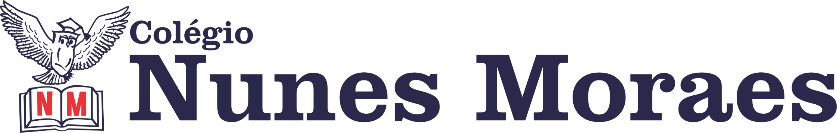 AGENDA DIÁRIA 3º ANO, 09 DE MARÇO1ª AULA: MATEMÁTICACapítulo 04: O espaço à sua volta.          Página: 82.Objetos de conhecimento: Figuras geométricas espaciais.Aprendizagens essenciais: Identificar semelhanças e diferenças entre sólidos geométricos e figuras planas que os compõem.Atividades propostas: Siga em frente p.82.2ª AULA: EXTRA3ª AULA:  PORTUGUÊSCapítulo 04: O espetáculo vai começar.      Págs.: 88 e 89.Objetos de conhecimento: Texto teatral.Aprendizagens essenciais: Produzir textos dramáticos, identificando a função deles para as peças teatrais, assim como reconhecendo a importância de sua estrutura.Atividades propostas: Você escreve p.88 e 89, planejar e produzir o texto teatral.4ª AULA:  CIÊNCIASCapítulo 04: E os outros sentidos?      Págs.: 68 e 69.Objetos de conhecimento: Tato.Aprendizagens essenciais: Conhecer o sentido tato, bem como o órgão responsável por ele.Atividades propostas: Investigue p.68; A pele humana p.69.Bons estudos e uma ótima quarta-feira!